Adressesχρήσιμες διευθύνσεις OEPREgrec / françaisOιχτό σχολείο στους γονείς για την επιτυχία των παιδιώνOuvrir l’école aux parents 
pour la réussite des enfants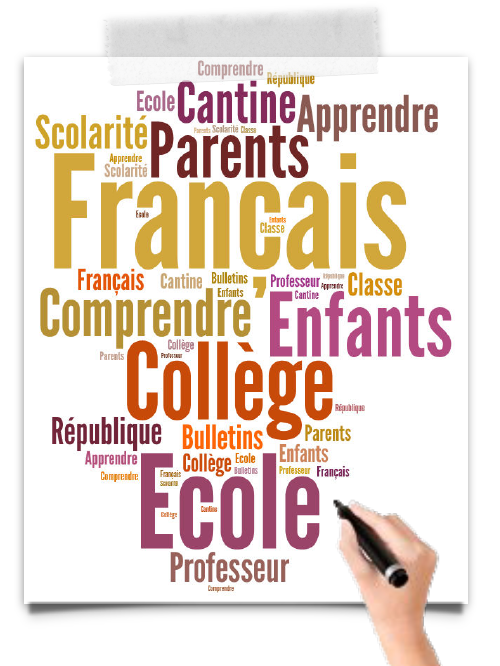 
Vous êtesΕίστε γονείς παιδιών διδασκόμενα στη Γαλλία.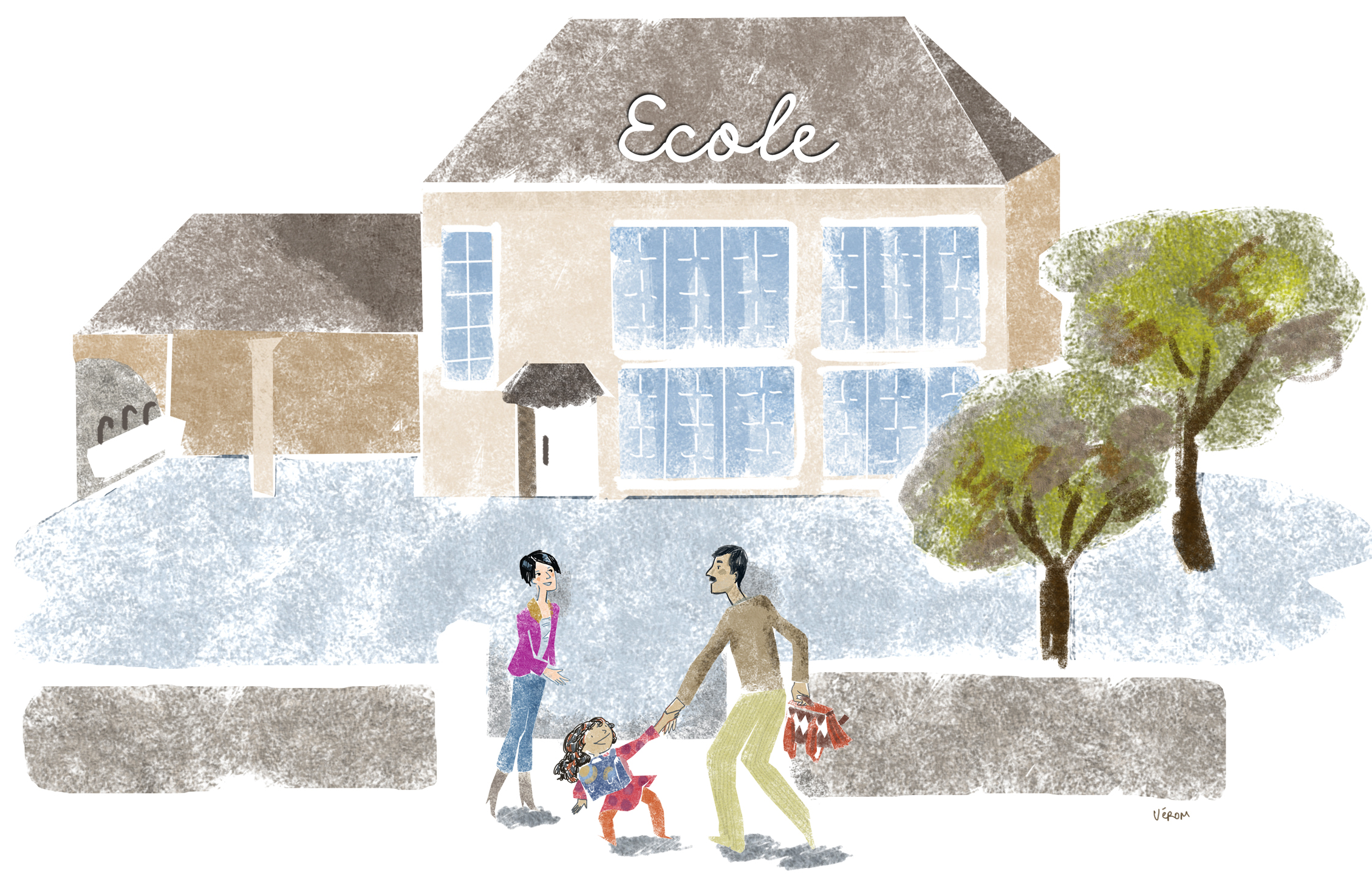 Vous êtes parents d’enfants scolarisés en France.Vous souhaitezΕπιθυμείτε να μάθετε γαλλικά για να βοηθήσετε τα παιδιά σας στη διδασκαλία τους και να συζητάτε με τους καθηγητές. Επιθυμείτε να κατανοήσετε πώς λειτουργεί το γαλλικό σχολείο.Επιθυμείτε να γνωρίσετε τη γαλλική κοινωνία και τις αξίες της.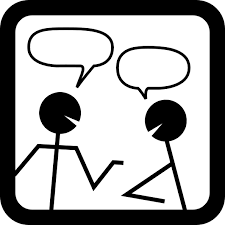 Vous souhaitez apprendre le français qui vous permettra d’aider vos enfants dans leur scolarité et d’échanger avecles professeurs.Vous  souhaitez comprendre le fonctionnement de l’école française.Vous souhaitez mieux connaître la société française et ses valeurs.Vous pouvezΜπορείτε να εγγραφείτε για δωρεάν εκπαίδευση σε ορισμένα κολέγια, λύκεια ή σχολεία κοντά στην περιοχή σας.Ομαδικά μαθήματα παραδίδονται από δασκάλους, μία ή δύο φορές την εβδομάδα κατά τη διάρκεια του σχολικού έτους.Στο τέλος της εκπαίδευσης, ένα πιστοποιητικό γλωσσικής επάρκειας παραδίδεται στους γονείς που παρακολούθησαν τα μαθήματα επιμελώς.Vous pouvez vous inscrire à des formations gratuites, dans certains collèges, lycées ou écoles situés près de chez vous.Des cours collectifs sont donnés par des formateurs, une ou deux fois par semaine pendant l’année scolaire.A l’issue de la formation, uneattestation de compétenceslinguistiques est remise aux parents qui  ont suivi les cours avec assiduité.